悦时光花园项目安居型商品房看房交通指引和注意事项看房现场不提供停车位，为环保低碳，建议绿色出行。请看房家庭认真仔细阅读以下事项：一、看房交通看房家庭可选择以下任意一种形式前往项目现场看房（南山悦时光花园营销中心（下简称营销中心），地址：深圳市龙岗区宝龙街道宝沙一路与沙荷路南侧交汇处），定位地址：南山悦时光花园；（一）乘坐地铁1、您的位置-地铁14号线嶂背站B出口-步行约3.7公里到营销中心。 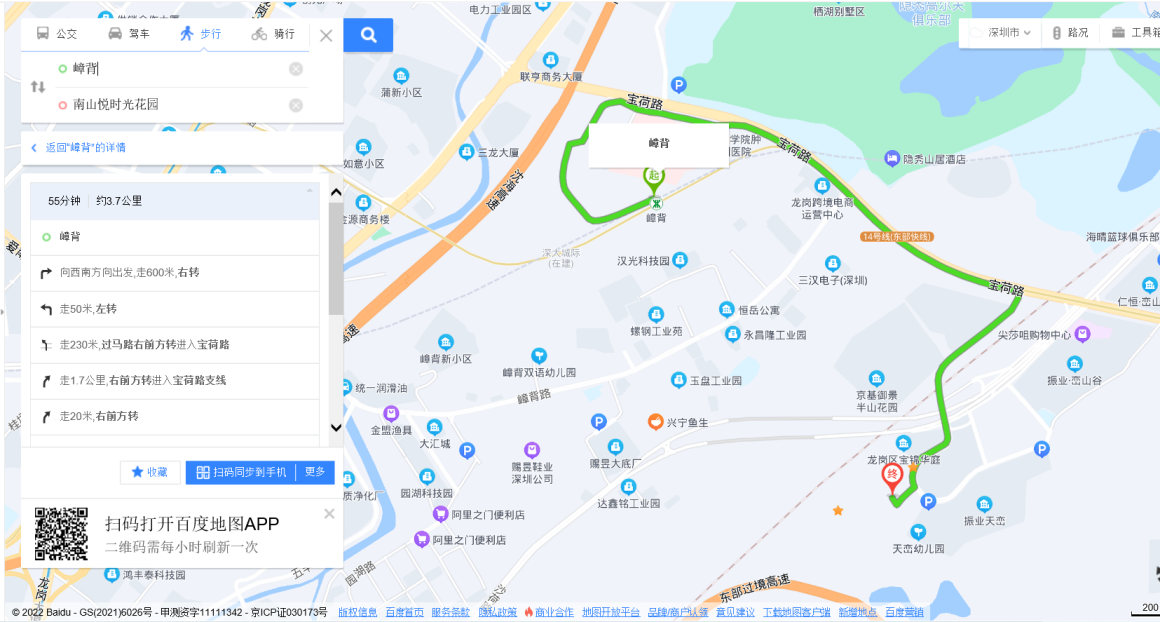 2、您的位置-地铁14号线南约站A出口-步行约2.4公里到营销中心。 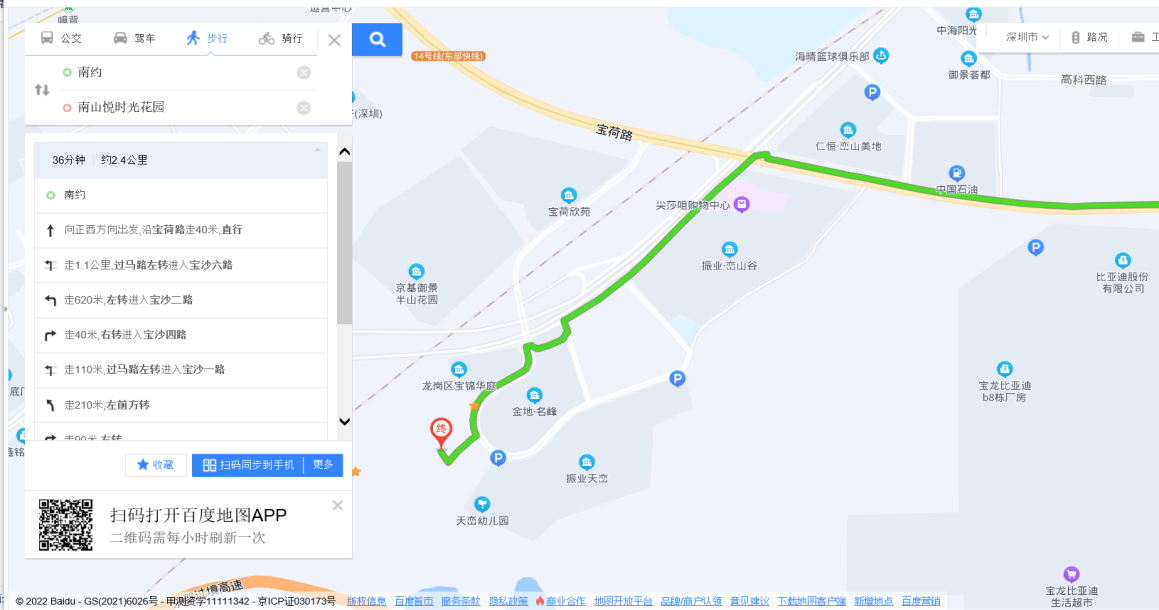 （二）乘坐公交（请密切留意最新公共交通信息）1、您的位置-金地名峰站（357路、M306路、M394路、高峰专线136号、高峰专线197号）-步行约610米到营销中心。2、您的位置-振业峦山谷站（357路、M306路、M394路、高峰专线136号、高峰专线197号）-步行约860米到营销中心。3、您的位置-振业天峦站（M306路、高峰专线136号、高峰专线197号）-步行约350米到营销中心。4、您的位置-宝荷沙荷路口站（M303路、M304路、M322路、M357路、M374路、M394路、M447路、M458路、M466路、N28路、高峰专线136号、高峰专线193号）-步行约1.3公里到营销中心。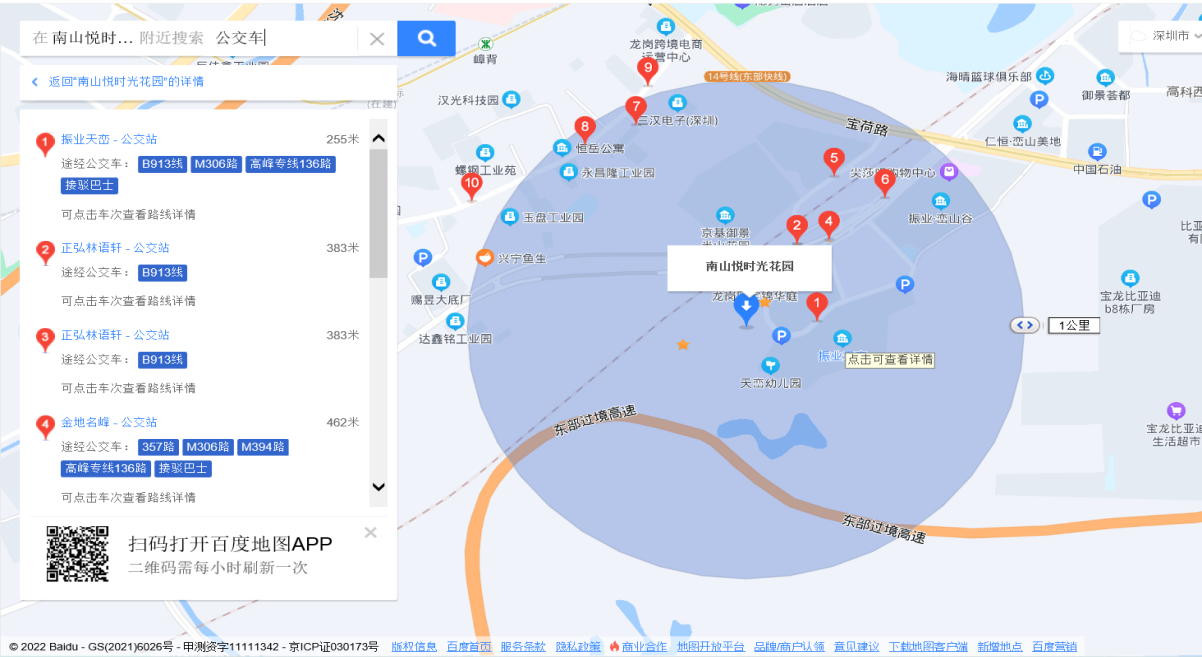 （三）自驾车二、交通区位图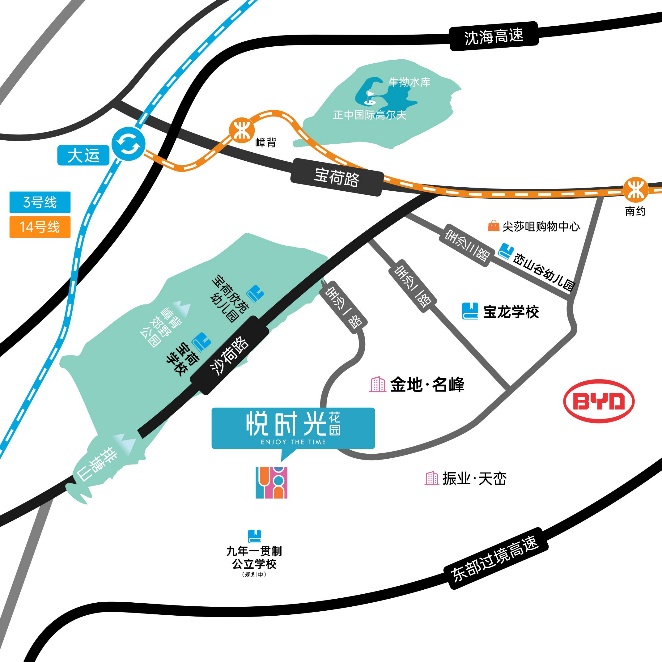 三、注意事项（一）看房家庭须按约定的时间，凭申请人身份证、预约看房回执单参加看房活动。（二）考虑到看房现场接待能力有限，为了营造顺畅、良好的看房环境，请每个看房家庭最多安排两人现场看房。（三）由于样板房参观位置在建设项目内，而且路线比较长，不建议老人及小孩前往参观。（四）为了保证看房家庭人身安全，请遵循现场工作人员统一安排，不要在看房现场随意走动，以免发生意外。（五）看房现场无停车位提供，请看房家庭尽量公交出行。（六）疫情防控措施：请参加看房家庭应当按照约定的看房时间前往项目现场看房，因疫情防控需要，每个看房家庭最多安排2人到场参加看房。请参加看房的人员，规范佩戴口罩，出示”三天三检”和24小时内核酸阴性证明，健康码为绿码，行程卡显示近7天无中高风险地区及社区暴发疫情地市旅居史，仔细阅读并现场签署《防疫承诺书》。如有任何疑问，欢迎来电咨询：（0755）-33808888。深圳市中晖维宏实业有限公司               2022年12月        南山悦时光花园定位二维码（百度地图）：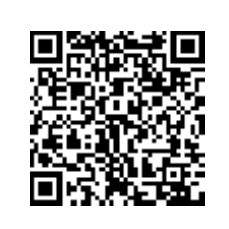 地点线路从龙岗中心城到本项目（以万科广场为例）龙岗大道→爱南路→宝荷路支线→宝沙一路→南山悦时光花园营销中心从大运片区到本项目（以大运地铁站为例）龙岗大道→如意路→宝荷路支线→宝沙一路→南山悦时光花园营销中心；从罗湖中心区到本项目(以国贸大厦为例)深南东路→爱国路高架桥→丹平快速路→南坪快速→沙荷路→宝沙一路→南山悦时光花园营销中心从福田中心区到本项目(以彩田路为例)彩田路→北环大道→清平高速→水官高速→沙荷路→宝沙一路→南山悦时光花园营销中心；从坪山区到本项目（以深圳坪山站为例）坪山大道→宝龙大道→沙荷路→宝沙一路→南山悦时光花园营销中心从盐田区到本项目（以深盐路为例）梧桐山大道→盐排高速→南坪快速→沙荷路→宝沙一路→南山悦时光花园营销中心；